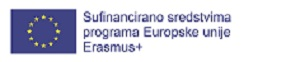 RADNA BILJEŽNICA ZA PRAKTIČAN RAD NA PILOTSKOM OBRAZOVANJU U SKLOPU PROJEKTA IDEALPULA VELENJE ZAGREB 2022UvodU okviru projekta IDEAL organizirat ćemo pilotsko obrazovanje osoba koje podržavaju osobe sa intelektualnim oštećenjima. Obrazovanje će se izvoditi po programu razvijenom u sklopu projekta u obliku hibridnog obrazovanja u kojem se jedan dio izvodi u klasičnom obliku, a drugi dio kao internetsko učenje preko web platforme projekta www.ideal-projekt.eu.  Pilotsko obrazovanje će teći paralelno u Hrvatskoj i Sloveniji i u njegovoj realizaciji učestvovat će stručnjaci iz partnerskih organizacija.Radna bilježnica sadrži zadaće koje sudionici obrazovanja moraju izraditi u skladu sa dinamikom realizacije programa.Obavljene zadaće posredovat ćete svojim učiteljima u tvrdom obliku ili u obliku digitalnog dokumenta na adresu koju ćete dobiti na početku izvođenja obrazovanja.U opisu zadaća je prazan prostor u kojeg možete upisati svoja rješenja. Poželjno je da rješenja upišite pomoću programa Word ili njemu sličnom.Očekujemo, da ćete se povezati sa ostalim sudionicima obrazovanja, raspravljati, pomagati, a poneke zadaće rješavati u grupi.  Nadamo se da ćete uspješno uraditi zadatke opisane u  radnoj bilježnici poboljšati svoje digitalne vještine i uspješno ih prenijeti na svoje štićenike.Na početku izvođenja pilotskog obrazovanja sproveli bismo kratku anketu s kojom želimo utvrditi kojim znanjima i vještinama za poučavanje digitalnih vještina osobama sa intelektualnim oštećenjima vladate u ovom trenutku.Upitnik koji je potrebno ispuniti je:Ocijenite koliko ste sposobni poučavati OSI kako da koriste digitalne naprave i aplikacije tako da odaberete razinu slaganje sa izjavom:Sposoban sam poučavati osobe sa intelektualnim teškoćama po slijedećim temamaPokušajte objektivno odgovoriti, jer ćemo na osnovu vašihj odgovora odgovarajuće prilagoditi tijek obrazovanja. Želimo da postignemo što bolje rezultate zato nam je potrebno da dobro poznajemo trenutku razinu vašeg znanja i vještina na području digitalnih vještina.Zahvaljujemo na suradnji.1. EMPATIJA1. Pripremite radionicu sa empatijskim testovima.Odredite:CiljPublikaSadržajMjesto održavanjaPotrebna opremaUpitnikVrijeme održavanja  i trajanjeSažetak radionice na jednoj stranici2.  Na osnovu pripreme izradite uvodno izlaganje za radionicu u PowerPointu ili slično.3.  Potražite na webu alat koji vam omogućava prijenos PowerPoint datoteke u PDFdatoteku.  Natisnite PDF datoteku. 4. Opišite događaj iz svog života iz kojeg se vidi da je u tom događaju empatija imala značajnu ulogu. Najviše jedna stranica.5.  Opis napišite u Wordu ili sličnom programu i oblikujte po slijedećim uputama:Veličina slova neka bude 14,  a font neka bude Calibri Light.  Tekst neka bude poravnan u lijevo.  Naslov neka bude podebljan, centriran, a veličina slova 16. Značajni dio teksta neka bude podcrtan i u zelenoj boji.Tekst pohranite kao PDF datoteku.2. Mentalne  mape1. Zamislite da morate na nekom skupu predstaviti vaš rad sa osobama sa intelektualnim oštećenjima.Pripremite osnovu prezentacije u obliku mentalne mape2.  Na osnovu mentalne mape  pripremite prezentaciju  pomoću PowerPointa ili sličnog programa.  Tako dobivenu PowerPoint datoteku  pretvorite u PDF datoteku  pomoću alata koji nađete na webu.3. Dogovorite se sa svojim suradnicima (prijateljima) da svaki napravi  mentalnu mapu na temu sreća sa sedam ključnih riječi. Kada završite pregledajte svaki mentalnu mapu i skupite sve ključne riječi koje su imali svaki od sudionika. Skupa ocijenite što se zaključili nakon pregleda svih mentalnih mapa.Pri izradi ove zadaće koristite knjigu Mentalne mape u poslu : kako biti najbolji u svom poslu i pritom imati vremena za zabavu / [Tony Buzan ; prevela i pripremila hrvatsko izdanje Marija Pavkov]. Knjigu potražite na webu u najbližoj biblioteci.3. Upotreba pretraživača1. Morate otputovati u Los Gatos u Kaliforniji. Nađite najpovoljnije oblike putovanja, prenoćište i poslovnog partnera gospodarsku  komoru. Opišite kako ste tražili i koje rezultate ste dobili.Opis neka bude napisan u Wordu ili sličnom programu oblikovan po slijedećim uputamapisan u jednome stupcu poravnatom s obiju strana (justify) u programu Treba koristiti font Calibri  veličine 16 točaka za naslov, 14 točaka za tekst tekst naslova podebljan, jednostruki prored redaka,sve uvlake trebaju biti postavljene na 2,5 cmprovjerite pravopis.  2. Nađite broj učitelja osnovnih škola u Hrvatskoj i Sloveniji pomoću pretraživača Google Search, Yahoo i Wolfram Alpha. Opišite traženje i rezultate koji ste dobili sa pretraživačima.Pripremite PowerPoint prezentaciju opisa traženja. 3.  Nađite aplikaciju na webu koja će vam riješiti kvadratnu jednadžbu.4. Nađite recept za ukrajinski boršč.5. Nađite broj stanovnika, površinu  i glavni grad Butana. Opišite kako ste došli do rezultata,  koje ste ključne riječi koristili pri traženju.4. Viber1. Instalirajte Viber na svom pametnom telefonu. Opišite postupak instaliranja na način kojim bi ga opisali svojim štićenicima.Opis napišete pomoću Worda koristeći snimke pojedinih koraka napravljene na telefonu sa snimanjem zaslona2. Opišite svojim štićenicima kako primaju i šalju video dokumente preko ViberaOpis pripremite pomoću programa PowerPoint koristeći snimke pojedinih koraka napravljene na telefonu sa snimanjem zaslona.Uradite to praktično sa štićenicima, opišite kako ste pri tome uspjeli ili teškoće na koje  ste naletili.5. Elektronička pošta1. Opišite  kako biste opisali svojim štićenicima instalaciju i osnovne funkcije gmaila.Opis pripremite pomoću programa PowerPoint koristeći snimke pojedinih koraka napravljene na računalu sa snimanjem zaslona2. Ukoliko koristite elektroničku poštu nađite poruku sa štetnim sadržajem. Opišite kako ste utvrdili  da je to poruka koja vam može nanijeti štetu.Opis pripremite pomoću programa Word ili slično koristeći snimke poruka napravljene na računalu sa snimanjem zaslona6. YouTube1. Svojim štićenicima opišite otvaranje računa na YouTube-u i kako se podigne video na YouTube.Opis pripremite pomoću programa PowerPoint koristeći snimke pojedinih koraka napravljene na računalu sa snimanjem zaslona.2. Nađite na YouTube video koji opisuje kako povećati digitalne vještine osoba sa intelektualnim teškoćama.Pogledajte video i napišite njegov sažetak.3. Snimite kratak video i postavite ga na YouTube7. U pregledniku Chrome nađite postavljanje pristupačnosti. Postavite slijedeće elementeboju tekstaboju pozadineveličinu slovaoblik slovarazmak između riječipovećavanje (zoom)Opišete postupak s kojim ste to napravili.Nekog od vaših štićenika poučite kako može da prilagodi zaslon svojim potrebama. Opišite kako je tekao proces učenja8. ZoomInstalirajte Zoom. Sa ostalim učesnicima se dogovorite zasastanak na Zoomu. Sastanak snimite.Opišite kako ste to u uradili u -wordu ili sličnom programu.Pripremite PowerPoint prezentaciju vašeg iskustva korištenja Zooma koju ćete predstaviti ostalim sudionicima pilotskog obrazovanja.9. Prirodna metoda učenjaPokušajte naći pristupe u trenutnom obrazovanju koje su u suprotnosti sa načinom kako djeluje mozak. Opis pripremite u Wordu ili sličnom programu u skladu sa uputstvima koja su slijedeća:Tekst rada treba biti gramatički ispravan, bez tipografskih pogrešaka, pisan u jednome stupcu poravnatom s obiju strana (justify)  Treba koristiti font Times New Roman (veličine 16 točaka za naslov članka, 14 točaka za naslove poglavlja, 12 točaka za naslove potpoglavlja, 11 točaka za tekst, 10 točaka za sažetak i ključne riječi), jednostruki prored redaka, a razmak ispred i nakon odlomaka šest točaka. Sve uvlake trebaju biti postavljene na 2,5 cm. Kao pripremu pogledajte https://www.youtube.com/watch?v=CFzg5nQnEMs intervju sa dr. Medinom autorom više knjiga u mozgu pod nazivom Pravila mozga koje možete naći na www.brainrules.net . Možete naći  i njegovu knjigu  „Pravila mozga za razvoj djeteta” u najbližoj biblioteci.NazivNe slažem se Djelomično se ne slažemNeutralanDjelomično se slažemPotpuno se slažemStolno računaloTabletPametni telefonWebemailYoutubeWhatsAppViberWordExcel Powerpoint